У К Р А Ї Н АНОВООДЕСЬКА МІСЬКА РАДАМИКОЛАЇВСЬКОГО РАЙОНУ МИКОЛАЇВСЬКОЇ ОБЛАСТІРІШЕННЯ Від 21 січня 2021 року          Нова Одеса    				№ 5                                                ІV сесія  восьмого скликання                	  	                                                                                                                                                                                                                                                                                                                                                                                                                                                                                                                                                                                                                                                                                                                                                                                                                                                                                                                                                                                                                                                                                                                                                                                                                                                                                                                                                                                                                                                                                                                                                                                                                                                                                                                                                                                                                                                                                                                                                                                                                                                                                                                                                                                                                                                                                                                                                                                                                                                                                                                                                                                                                                                                                                                                                                                                                                                                                                                                                                                                                                                                                                                                                                                                                                                                                                                                                                                                                                                                                                                                                                                                                                                                                                                                                                                                                                                                                                                                                                                                                                                                                                                                                                                                                                                                                                                                                                                                                                                                                                                                                                                                                                                                                                                                                                                                                                                                                                                                                                                                                                                                                                                                                                                                                                                                                                                                                                                                                                                                                                                                                                                                                                                                                                                                                                                                                                                                                                                                                                                                                                                                                                                                                                                                                                                                                                                                                                                                                                                                                                                                                                                                                                                                                                                                                                                                                                                                                                                                                                                                                                                                                                                                                                                                                                                                                                                                                                                                                                                                                                                                                                                                                                                                                                                                                                                                                                                                                                                                                                                                                                                                                                                                                                                                                                                                                                                                                                                                                                                                                                                                                                                                                                                                                                                                                                                                                                                                                                                                                                                                                                                                                                                                                                                                                                                                                                                                                                                                                                                                                                                                                                                                                                                                                                                                                                                                                                                                                                                                                                                                                                                                                                                                                                                                                                                                                                                                                                                                                                                                                                                                                                                                                                                                                                                                                                                                                                                                                                                                                                                                                                                                                                                                                                                                                                                                                                                                                                                                                                                                                                                                                                                                                                                                                                                                                                                                                                                                                                                                                                                                                                                                                                                                                                                                                                                                                                                                                                                                                                                                                                                                                                                                                                                                                                                                                                                                                                                                                                                                                                                                                                                                                                                                                                                                                                                                                                                                                                                                                                                                                                                                                                                                                                                                                                                                                                                                                                                                                                                                                                                                                                                                                                                                                                                                                                                                                                                                                                                                                                                                                                                                                                                                                                                                                                                                                                                                                                                                                                                                                                                                                                                                                                                                                                                                                                                                                                                                                                                                                                                                                                                                                                                                                                                                                                                                                                                                                                                                                                                                                                                                                                                                                                                                                                                                                                                                                                                                                                                                                                                                                                                                                                                                                                                                                                                                                                                                                                                                                                                                                                                                                                                                                                                                                                                                                                                                                                                                                                                                                                                                                                                                                                                                                                                                                                                                                                                                                                                                                                                                                                                                                                                                                                                                                                                                                                                                                                                                                                                                                                                                                                               Про затвердження детального планутериторії міста Нова Одеса в районівулиці Центральна (біля кафе "Торнадо")Керуючись статтями 26 і 59 Закону України «Про місцеве самоврядування в Україні», статтею 12 Закону України «Про основи містобудування», статтею 19 Закону України «Про регулювання містобудівної діяльності», розглянувши містобудівну документацію – проект детального плану території в районі  вулиці Центральна в місті Нова Одеса, розроблений ФОП Атанасов,  враховуючи протокол громадського слухання з обговорення вказаного детального плану території від 23 жовтня 2020 року, рекомендації постійної комісії з питань житлово-комунального господарства, комунальної власності, містобудування, земельних ресурсів міська радиВИРІШИЛА:1.  Затвердити  детальний  план  території  міста Нова Одеса в районі вулиці Центральна (біля кафе "Торнадо") розроблений ФОП Атанасов.2.  Врахувати матеріали затвердженого детального плану при наступних розробках містобудівної документації міста.3. Спеціалістам відділу з земельних питань та екології апарату Новоодеської міської ради забезпечити оприлюднення детального плану території на офіційному сайті Новоодеської міської ради в установлені законодавством терміни.4. Здійснення контролю за виконанням даного рішення покласти на постійну комісію міської ради з питань аграрно-промислового розвитку та екології.Міський голова                                    	            	Олександр ПОЛЯКОВ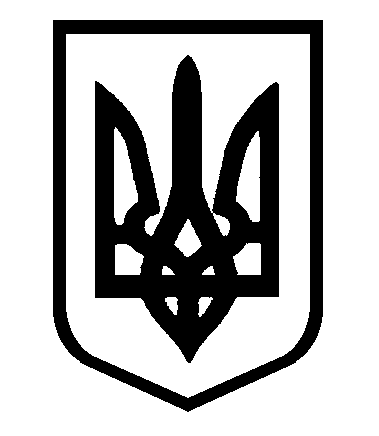 